Tribunale ordinario di Bari2^ sezione penaleCollegio “C”DECRETO FISSAZIONEudienza 20 settembre 2023via Dioguardi – aula B p.t..DISPONELA PUBBLICAZIONE DEL PRESENTE PROVVEDIMENTO NEL SITO WEB DEL TRIBUNALE E COMUNICAZIONE ALLA PROCURA, AL CONSIGLIO DELL’ORDINE DEGLI AVVOCATI DI BARI NONCHE’ ALLA CAMERA PENALE DI BARI.Bari Il PresidenteMarco GuidaNr TribNr RGImputatoAttivitàOra113/223797/19KachroudiRinvio per esigenze uff all’ud 14.2.24 h.9.00 stessi adempimenti14.3025766/2212098/18Sgovio Rinvio per esigenze uff all’ud 15.11.23 h.9.00 stessi adempimenti14.303243/232351/18Silvestri +1Rinvio per esigenze uff all’ud 6.12.23 h.9.00 stessi adempimenti14.3043469/22888/19D’Elia Rinvio per esigenze uff all’ud 14.2.24 h.10.00 stessi adempimenti14.3051274/2311596/21ChiapparinoRinvio per esigenze uff all’ud 14.2.24 h.10.30 stessi adempimenti14.306727/2212450/19NAGLIERI +1Rinvio per esigenze uff all’ud 18.10.23 h.9.30 stessi adempimenti14.3072925/2214592/13Mehillj Rinvio per esigenze uff all’ud 20.12.23 h.10.30 stessi adempimenti14.3084820/226795/22Vaccaro Rinvio per esigenze uff all’ud 20.12.23 h.11.00 stessi adempimenti14.309631/2313872/16Labianca+altriRinvio per esigenze uff all’ud 6.12.23 h.9.00 stessi adempimenti14.30101703/223392/20SPINARinvio per esigenze uff all’ud 18.10.23 h.10.30 stessi adempimenti14.30111310/22886/19Salvini Rinvio per esigenze uff all’ud 8.11.23 h.14.30 stessi adempimenti14.30122274/229096/15Capodiferro+121 teste PM14.30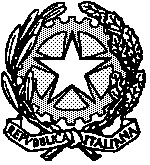 